Kỷ niệm 94 năm ngày thành lập Đảng Cộng Sản Việt Nam (03/02/1930-03/02/2024).94 năm qua dưới sự lãnh đạo của Đảng Cộng Sản Việt Nam, Đảng bộ và Nhân dân Thành phố Hà Nội không ngừng phát huy truyền thống yêu quê hương đất nước, truyền thống đoàn kết, quật cường trong cuộc đấu tranh chống xâm lược và ách thống trị của chế độ phong kiến, tay sai để đứng lên theo tiếng gọi của Đảng…Trải qua chặng đường 94 năm, (1930-2024), dưới sự lãnh đạo của Đảng, Đảng bộ  Thành phố Hà Nội cùng nỗ lực phấn đấu của cán bộ, đảng viên, công nhân, viên chức, chiến sĩ các lực lượng vũ trang và Nhân dân trong tỉnh đã vượt qua những bước thăng trầm của mỗi thời kỳ cách mạng để giành lấy thắng lợi. Thắng lợi đó bắt nguồn từ truyền thống yêu nước, tinh thần tự lực, tự cường, năng động, sáng tạo của Đảng bộ, quân và dân Thành phố Hà Nội, nhất là thời kỳ sau giải phóng, tất cả các lĩnh vực kinh tế, chính trị, văn hóa, xã hội, quốc phòng, an ninh… đều không ngừng phát triển, làm “thay đổi da thịt” mảnh đất vô vàn khó khăn, gian khổ của các cuộc chiến tranh. Đó là hiện thực của cuộc sống mà không ai có thể phủ nhận, bất kỳ người dân Hà Nội nào cũng không được quyền phủ nhận.Kỷ niệm 94 năm ngày thành lập Đảng, toàn Đảng, toàn dân, toàn quân ta vô cùng tự hào vì đất nước có một Đảng Cộng Sản kiên cường, trung thành với Chủ nghĩa Mác-Lênin, tư tưởng Hồ Chí Minh, lãnh đạo Nhân dân ta đi từ thắng lợi này đến thắng lợi khác, làm nên những kỳ tích vĩ đại trong lịch sử dân tộc, đóng góp xứng đáng vào phong trào cộng sản và công nhân quốc tế, vì hòa bình và tiến bộ của nhân loại. Tự hào về Đảng quang vinh, về chủ tịch Hồ Chí Minh vĩ đại, mỗi cán bộ, đảng viên và mỗi người dân Việt Nam ở trong nước và cộng đồng người Việt Nam ở nước ngoài càng thấy rõ hơn trách nhiệm của mình, nguyện đi theo Đảng, xây dựng Đảng ngày càng trong sạch, vững mạnh, tiếp tục lãnh đạo Nhân dân ta đẩy mạnh sự nghiệp công nghiệp hóa, hiện đại hóa đất nước và hội nhập quốc tế, thực hiện thắng lợi mục tiêu: Dân giàu, nước mạnh, dân chủ, công bằng, văn minh, xây dựng một nước Việt Nam phồn vinh, hòa bình và thịnh vượng.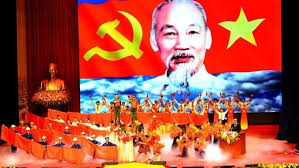 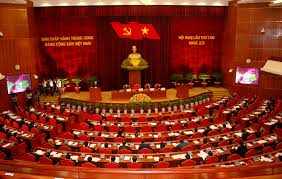 